.AUTORIZACIÓN DE TRATAMIENTO DE DATOS PERSONALES. La UNIVERSIDAD DE MEDELLÍN solicita su autorización para la recopilación, almacenamiento y tratamiento de sus datos personales y le informa que estos datos se utilizarán únicamente para las siguientes finalidades: Solicitud de intercambio – movilidad internacional, y demás finalidades descritas en la política de tratamiento y protección de datos personales de la institución.Sus datos personales son tratados y protegidos de acuerdo a lo que reglamentan dichas políticas con apego a lo dispuesto por la normativa colombiana sobre Tratamiento de Datos Personales, Ley 1581 de 2012 y el Decreto 1377 de 2013. Consulte nuestras Políticas para el Tratamiento y Protección de Datos en www.udem.edu.co   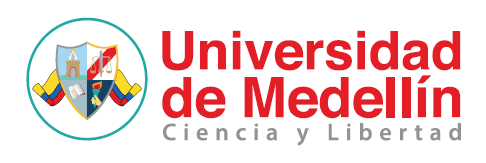 FORMULARIO DE SOLICITUD DE INTERCAMBIO Código: FT-MOV-005FORMULARIO DE SOLICITUD DE INTERCAMBIO Versión: 02FORMULARIO DE SOLICITUD DE INTERCAMBIO Edición: 15/Mar/2019NOMBRESAPELLIDOSAPELLIDOSDOCUMENTO DE IDENTIDADLUGAR Y FECHA DE NACIMIENTOLUGAR Y FECHA DE NACIMIENTODIRECCIÓN ACTUALTELÉFONOCELULAREMAILPROGRAMAElija un elementoElija un elementoElija un elementoElija un elementoElija un elementoSEMESTRECURSASEMESTRECURSAElija un elementoCURSA DOBLE TITULACIÓN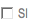 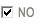 EN QUÉ PROGRAMAEN QUÉ PROGRAMAElija un elementoElija un elementoElija un elementoElija un elementoNOMBRE Y CELULAR DE LA MADRENOMBRE Y CELULAR DEL PADRENOMBRE Y CELULAR DEL PADRENOMBRE Y CELULAR DEL PADRETIPO DE INTERCAMBIO TIPO DE INTERCAMBIO TIPO DE INTERCAMBIO TIPO DE INTERCAMBIO Elija un elementoElija un elementoElija un elementoElija un elementoElija un elementoElija un elementoElija un elementoElija un elementoElija un elementoElija un elementoElija un elementoElija un elementoElija un elementoDURACIÓN INTERCAMBIODURACIÓN INTERCAMBIODURACIÓN INTERCAMBIODURACIÓN INTERCAMBIOElija un elementoElija un elementoElija un elementoElija un elementoElija un elementoElija un elementoElija un elementoSEMESTRE DE INICIOSEMESTRE DE INICIO  Elija un elemento   Elija un elemento   Elija un elemento   Elija un elemento FECHA DE INICIOFECHA DE INICIOFECHA DE INICIOFECHA DE INICIO20/01/202020/01/202020/01/202020/01/202020/01/202020/01/202020/01/2020FECHA DE FINALIZACIÓNFECHA DE FINALIZACIÓN  12/06/2020    12/06/2020    12/06/2020    12/06/2020  INSTITUCIÓN O EMPRESAINSTITUCIÓN O EMPRESAINSTITUCIÓN O EMPRESAOtra...Otra...Otra...Otra...Otra...Otra...Otra...Otra...¿CUÁL? CÓDIGO INSTITUCIÓNCÓDIGO INSTITUCIÓNCÓDIGO INSTITUCIÓNCIUDAD, PROVINCIA Y PAÍS DESTINOCIUDAD, PROVINCIA Y PAÍS DESTINOCÓD.PLAN DE HOMOLOGACIÓN DE ASIGNATURASPLAN DE HOMOLOGACIÓN DE ASIGNATURASPLAN DE HOMOLOGACIÓN DE ASIGNATURASPLAN DE HOMOLOGACIÓN DE ASIGNATURASPLAN DE HOMOLOGACIÓN DE ASIGNATURASPLAN DE HOMOLOGACIÓN DE ASIGNATURASPLAN DE HOMOLOGACIÓN DE ASIGNATURASPLAN DE HOMOLOGACIÓN DE ASIGNATURASPLAN DE HOMOLOGACIÓN DE ASIGNATURASPLAN DE HOMOLOGACIÓN DE ASIGNATURASPLAN DE HOMOLOGACIÓN DE ASIGNATURASPLAN DE HOMOLOGACIÓN DE ASIGNATURASPLAN DE HOMOLOGACIÓN DE ASIGNATURASPLAN DE HOMOLOGACIÓN DE ASIGNATURASPLAN DE HOMOLOGACIÓN DE ASIGNATURASPLAN DE HOMOLOGACIÓN DE ASIGNATURASPLAN DE HOMOLOGACIÓN DE ASIGNATURASUNIVERSIDAD DE MEDELLÍNUNIVERSIDAD DE MEDELLÍNUNIVERSIDAD DE MEDELLÍNUNIVERSIDAD DE MEDELLÍNUNIVERSIDAD DE MEDELLÍNUNIVERSIDAD DE MEDELLÍNUNIVERSIDAD DE MEDELLÍNUNIVERSIDAD DE MEDELLÍNINSTITUCIÓN DE DESTINOINSTITUCIÓN DE DESTINOINSTITUCIÓN DE DESTINOINSTITUCIÓN DE DESTINOINSTITUCIÓN DE DESTINOINSTITUCIÓN DE DESTINOINSTITUCIÓN DE DESTINOINSTITUCIÓN DE DESTINOINSTITUCIÓN DE DESTINOCÓD.ASIGNATURAASIGNATURAASIGNATURAASIGNATURAASIGNATURACRÉDCRÉDCRÉDCRÉDASIGNATURAASIGNATURAASIGNATURAASIGNATURAASIGNATURAASIGNATURACREDVo.Bo. DEL JEFE DEL PROGRAMA PARA LA HOMOLOGACIÓNVo.Bo. DEL JEFE DEL PROGRAMA PARA LA HOMOLOGACIÓNVo.Bo. DEL JEFE DEL PROGRAMA PARA LA HOMOLOGACIÓNVo.Bo. DEL JEFE DEL PROGRAMA PARA LA HOMOLOGACIÓNVo.Bo. DEL JEFE DEL PROGRAMA PARA LA HOMOLOGACIÓNVo.Bo. DEL JEFE DEL PROGRAMA PARA LA HOMOLOGACIÓNVo.Bo. DEL JEFE DEL PROGRAMA PARA LA HOMOLOGACIÓNVo.Bo. DEL JEFE DEL PROGRAMA PARA LA HOMOLOGACIÓNVo.Bo. DEL JEFE DEL PROGRAMA PARA LA HOMOLOGACIÓNOBSERVACIONES:OBSERVACIONES:PROMEDIO ACADÉMICO GENERALSANCIONES DISCIPLINARIASSANCIONES DISCIPLINARIASSANCIONES DISCIPLINARIASSANCIONES DISCIPLINARIASSANCIONES DISCIPLINARIASSANCIONES DISCIPLINARIASSANCIONES DISCIPLINARIAS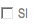 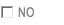 SEMILLEROS DE INVESTIGACIÓN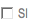 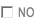  CUÁL CUÁL CUÁL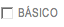 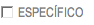 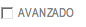 EEXPERIENCIAS PREVIAS DE INTERCAMBIO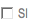 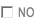 TIPO TIPO TIPO Elija un elementoElija un elementoElija un elementoElija un elementoPAÍSPAÍSPAÍSPAÍSSEMESTRESEMESTRESEMESTRESEMESTRESEMESTRECONOCIMIENTOS EN OTROS IDIOMAS A = AvanzadoB= IntermedioC= Básico IDIOMAIDIOMAIDIOMAIDIOMAIDIOMAIDIOMAIDIOMAIDIOMAHABLAHABLAHABLAHABLAHABLAESCRITURAESCRITURAESCRITURAESCRITURAESCRITURAESCRITURAESCRITURALECTURALECTURALECTURALECTURACONOCIMIENTOS EN OTROS IDIOMAS A = AvanzadoB= IntermedioC= Básico IDIOMAIDIOMAIDIOMAIDIOMAIDIOMAIDIOMAIDIOMAIDIOMAABBCCAABCCCCABBCCONOCIMIENTOS EN OTROS IDIOMAS A = AvanzadoB= IntermedioC= Básico CONOCIMIENTOS EN OTROS IDIOMAS A = AvanzadoB= IntermedioC= Básico ¿TIENE ALGUNA DISCAPACIDAD QUE REQUIERA DE ESPECIAL CONSIDERACIÓN O TIENE ALGÚN PROBLEMA DE SALUD QUE PUEDAN AFECTAR SU PARTICIPAÓN EN EL INTERCAMBIO?¿TIENE ALGUNA DISCAPACIDAD QUE REQUIERA DE ESPECIAL CONSIDERACIÓN O TIENE ALGÚN PROBLEMA DE SALUD QUE PUEDAN AFECTAR SU PARTICIPAÓN EN EL INTERCAMBIO?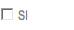 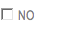 EN CASO AFIRMATIVO, POR FAVOR INDICAR BREVEMENTE CUÁL  DOCUMENTOS A ADJUNTAR FOTOCOPIA CLARA Y LEGIBLE DEL PASAPORTE (PÁGINA DE DATOS BIOGRÁFICOS Y DE MODIFICACIONES, SI TIENE)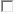 CARTA DE ACEPTACIÓN DE LA INSTITUCIÓN DE DESTINO.  SI ESE TRATA DE UNA PRÁCTICA INTERNACIONAL, ÉSTA                 DEBE INDICAR FUNCIONES, HORARIO Y FECHAS DE INICIO Y TERMINACIÓN (MÍNIMO 4 MESES, 40 HORAS SEMANALES).CARTA DE AUTORIZACIÓN Y RESPONSABILIDAD DE GASTOS DE LOS PADRES DE FAMILIA FORMATO F-INT-02CONSTANCIA DE SEGURO MÉDICO INTERNACIONAL 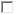 CERTIFICACIÓN DE CONOCIMIENTOS SUFICIENTES EN EL IDIOMA DEL PAÍS DE DESTINO, SEGÚN LOS ESTÁNDARES DE EXAMENES INTERNACIONALMENTE RECONOCIDOS PARA CADA IDIOMA Y DE ACUERDO CON LOS REQUERIMIENTOS DE LA UNIVERSIDAD DE ACOGIDA. APLICA SÓLO PARA INTERCAMBIOS ACADÉMICOS O PRÁCTICA INTERNACIONAL.OTROS QUE PUEDAN SER EXIGIDOS, SEGÚN CONVOCATORIA  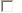 REQUISITOS GENERALES CONTAR CON UN PROMEDIO GENERAL MÍNIMO DE 3.5NO HABER RECIBIDO SANCIONES DISPLINARIAS O ACADÉMICASNO PERDER MATERIAS EL SEMESTRE ANTERIOR AL INTERCAMBIO ESTAR MATRICULADO ENTRE EL III Y VIII SEMESTRE CARTA DE ACEPTACIÓN DE LA INSTITUCIÓN DE DESTINO (EN LOS CASOS DE PRÁCTICA INTERNACIONAL, SE DEBEN INDICARLAS FUNCIONES DEL ESTUDIANTE Y HORARIO, ASÍ COMO FECHAS DE INICIO Y TERMINACIÓN).NOTA: EN CASO DE NO CUMPLIRL ALGUNO DE LOS REQUISITOS ANTERIORES SE DEBERÁ ENVIAR CARTA DIRIGIDA AL CONSEJO ACADÉMICO SOLICITANDO AUTORIZACIÓN PARA LLEVAR A CABO EL INTERCAMBIO MENCIONANDO EL MOTIVO.  LA RESPUESTA DE ESTE ORGANISMO OTORGANDO LA APROBACIÓN RESPECTIVA DEBE SER INCLUIDA EN LOS DOCUMENTOS DE SOLICITUD DE INTERCAMBIO.ESTOY DE ACUERDO Y ME COMPROMETO A ACATAR LAS POLÍTICAS Y NORMAS DE LA  INSTITUCIÓN DE DESTINOSER RESPONSABLE DE MIS GASTOS DE TIQUETES AÉREOS, MANUTENCIÓN, LIBROS, SEGURO INTERNACIONAL, TRÁMITES DE VISA Y OTROS QUE PUEDAN SER NECESARIOS EN DESARROLLO DEL INTERCAMBIO.REPORTARME MENSUALMENTE MEDIANTE CORREO ELECTRÓNICO A S damaya@udem.edu.co, INFORMANDO ACTIVIDADES REALIZADAS, REQUERIMIENTOS DE COLABORACIÓN Y ADJUNTANDO ALGUNAS FOTOGRAFÍAS QUE PODRÁN SER UTILIZADAS PARA MOTIVAR A LOS DEMÁS ESTUDIANTES A TRAVÉS DE BOLETINES INSTITUCIONALES Y/O PÁGINA WEB DE LA UNIVERSIDAD.LA REALIZACIÓN DEL INTERCAMBIO ESTÁ SUPEDITADA A LA ACEPTACIÓN POR PARTE DE LA UNIVERSIDAD DE DESTINOLA EXTENSIÓN DEL INTERCAMBIO DEBE SER APROBADA POR AMBAS INSTITUCIONESSUMINISTRAR MIS DATOS DE CONTACTO A ESTUDIANTES ACEPTADOS EN LA MISMAS INSTITUCIÓN DE DESTINODECLARO QUE LA INFORMACIÓN SUMINISTRADA ES VÁLIDA Y CORRECTAFIRMA DEL ESTUDIANTE FIRMA DEL ESTUDIANTE FIRMA DEL ESTUDIANTE FIRMA DEL JEFE DE PROGRAMA     FIRMA JEFE DE ADMISIONES Y REGISTROFIRMA JEFE DE ADMISIONES Y REGISTROFIRMA JEFE DE ADMISIONES Y REGISTROFIRMA JEFE DE RELACIONES INTERNACIONALESFECHA DE SOLICITUD:  06 de octubre de 201906 de octubre de 201906 de octubre de 201906 de octubre de 2019